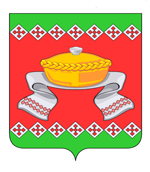 РОССИЙСКАЯ   ФЕДЕРАЦИЯОРЛОВСКАЯ    ОБЛАСТЬАДМИНИСТРАЦИЯ   СОСКОВСКОГО   РАЙОНАПОСТАНОВЛЕНИЕс. СосковоВ соответствии со статьей 81 Бюджетного кодекса Российской Федерации и Положения «О бюджетном процессе в Сосковском  сельском поселении», утвержденного Решением Сосковского сельского Совета народных депутатов от 22 октября 2018 года № 77 Администрация Сосковского района,ПОСТАНОВЛЯЕТ:1. Утвердить Порядок использования бюджетных ассигнований резервного фонда Сосковского сельского поселения Сосковского района согласно приложению.2.Настоящее постановление подлежит размещению на официальном сайте Администрации Сосковского района.3. Контроль за исполнением настоящего постановления оставляю за собой.Глава района                                                                                                Р. М. Силкин                              Приложение к постановлению Администрации Сосковского районаот    21 августа     2020 г. №      91  ПОРЯДОКиспользования бюджетных ассигнований резервного фонда Сосковского сельского поселения Сосковского района Орловской области1. Общие положения1.1. Настоящий Порядок использования бюджетных ассигнований резервного фонда Сосковского сельского поселения Сосковского района Орловской области (далее - Порядок) устанавливает порядок использования бюджетных ассигнований резервного фонда Сосковского сельского поселения Сосковского района Орловской области (далее - резервный фонд), регламентирует осуществление контроля за использованием указанных средств и отчетность об их использовании.1.2. Размер резервного фонда устанавливается решением Сосковского сельского Совета народных депутатов о бюджете на очередной финансовый год и на плановый период и не может превышать 3 процентов утвержденного указанным решением общего объема расходов.1.3. Резервный фонд предусматривается в расходной части бюджета Сосковского сельского поселения Сосковского района для финансового обеспечения следующих непредвиденных расходов:1) финансирование непредвиденных расходов, не имеющих регулярного характера, по решению вопросов, отнесенных к компетенции Сосковского сельского поселения Сосковского района, не учтенных в составе расходов бюджета на текущий финансовый год, и которые не могут быть отложены до внесения изменений в бюджет  Сосковского сельского поселения Сосковского района на текущий финансовый год, в том числе:2) другие мероприятия и расходы, относящиеся к полномочиям органа местного самоуправления.1.4. Средства резервного фонда предоставляются юридическим и физическим лицам, зарегистрированным на территории Сосковского сельского поселения Сосковского района.Средства резервного фонда предоставляются на безвозвратной и безвозмездной основе в пределах размера резервного фонда, утвержденного решением Сосковского сельского Совета народных депутатов о бюджете на соответствующий финансовый год.2. Порядок выделения и использованиясредств из резервного фонда2.1. Средства из резервного фонда выделяются на основании распоряжения Администрации Сосковского района.2.6.  Распоряжение Администрации принимается в тех случаях, когда средств, находящихся в распоряжении исполнительно-распорядительных органов и организаций, осуществляющих эти мероприятия, недостаточно.        2.7. Проект распоряжения о выделении средств из резервного фонда Сосковского сельского поселения с указанием размера выделяемых средств и направления их расходования готовит отдел учета и отчетности Администрации Сосковского района в течение 5 дней после получения соответствующего поручения главы района.         2.8.  Получатели  представляют в отдел учета и отчетности Администрации Сосковского района документы с обоснованием размера средств, включая сметно-финансовые расчеты, а также в случае необходимости –заключения комиссии, экспертов и т.д.3. Контроль за использованием средств,предоставленных из резервного фонда3.1. Главный распорядитель и получатели средств бюджета Сосковского сельского поселения Сосковского района, которым выделяются средства резервного фонда, ежемесячно в срок до 10 числа месяца, следующего за отчетным, представляют в отдел учета и отчетности Администрации Сосковского района отчеты о расходовании средств резервного фонда отдельно по каждому распоряжению о выделении средств резервного фонда согласно приложению 2 к настоящему Порядку.3.2. В случае неполного расходования средств резервного фонда неиспользованные средства подлежат возврату в бюджет Сосковского сельского поселения в установленном бюджетным законодательством порядке в срок не позднее 10 числа месяца, следующего за отчетным.3.3. Отдел учета и отчетности Администрации Сосковского района представляет  ежеквартально информацию об использовании средств резервного фонда в составе отчета об исполнении бюджета Сосковского сельского поселения Сосковского района.Приложение 1к Порядку использования бюджетныхассигнований резервного фондаСосковского сельского поселенияГлаве Сосковского района       ______________________    "___" _____________ 20 г.ОБРАЩЕНИЕО выделении средств из резервного фондаСосковского сельского поселения Сосковского района    На  основании  Порядка  использования бюджетных ассигнований резервногофонда  Сосковского сельского поселения Сосковского района  прошу Вас выделить из резервного фонда Сосковского сельского поселения Сосковского района  денежные  средства в сумме__________________ рублей   на   _________________________________ (наименование   направления расходования  средств).    Приложения:    1. Смета расходов.    2. Справка   отдела учета и отчетности Администрации  Сосковского района обостатках средств резервного фонда на текущую дату._______________________                    "___" ________________ 20 ___ г.      подписьПриложение 2к Порядку использования бюджетныхассигнований резервного фондаадминистрации Сосковского районаОтчетоб использовании средств резервного фонда Сосковского сельского поселения Сосковского района  от "___" ____________ 20 ___ года N _____по состоянию на ____ _________ 20 ____    Дата и сумма возврата остатка, потребность в котором отсутствует, ________.Специалист по ведению бухгалтерского учета «21»августа2020 г.№91Об утверждении порядка использования бюджетных ассигнований резервного фонда Сосковского сельского поселения Сосковского районаНаименование мероприятийКОСГУУтвержденные по постановлению бюджетные ассигнованияИсполненоОтклонение (остаток), рублейИтогоX